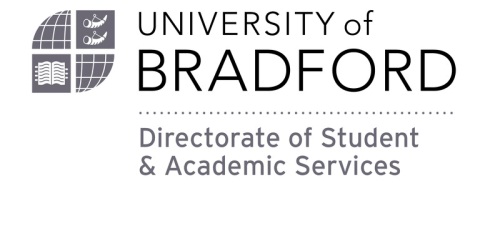 Baroness Lockwood Memorial Scholarship Trust 2020/21 - Hardship Available to current female undergraduate students within the faculty of Engineering and Informatics.  Applicants must demonstrate that they are suffering hardship for reasons beyond their control, which have arisen since starting on the course and that other sources of support are not available. It may help your application if you can provide any evidence that demonstrates that you are in financial hardship. Consideration will also be given to students who can demonstrate that they have worked hard to overcome any financial difficulties they have had and managed to remain on their course. Again, it would help the application if evidence can be provided.  Closing Date: Friday 2 April 2021	 (late applications will not be considered)If you do not fully complete this form, or fail to submit any required documents, your application for a Scholarship may not be considered.About You: Mrs                     	Miss               	Ms               	Other	First name(s)	Surname	Date of Birth	Nationality	Home Address	Mobile Phone Number	Email Address	Academic Details Course Title	University of Bradford Student Number	Full Time or Part Time Home EU or International Student Funding/ IncomeHow are you funding your studies? Please tick where appropriate. If you are in receipt of funding from Student Finance England please provide a copy of your full financial notification If you are experiencing any issues with your funding, please include this is your personal statement Do you have part time work? If so, what is your current role, number of hours per week and weekly salary? Personal Statement (please write below or attach to your application)You must give a detailed statement in support of your scholarship application, indicating why you consider your financial difficulties have arisen for reasons beyond your control and in what way your circumstances have changed since you started on your course.  If you have managed to work hard to overcome financial difficulties and remain on your course, please describe how you have done this. Please also include why you have chosen to study in the field of Engineering and Technology and how your chosen course will help you achieve your future career goals.If you are in receipt of funding from Student Finance England, you are required to submit a copy of your Financial Notification Letter for the current academic year. In addition to this you are welcome to provide any evidence or documents that you feel support your statement.How to submit your application Please email your application and copies of your supporting documents to scholarships@bradford.ac.uk by the closing date of Friday 2 April 2021Please note that this is a competitive application process, so not every application will be successful.  If you haven’t heard from the University by the 15th May 2021, please assume that you have been unsuccessful. We are unable to provide individual feedback on applications. Signed ………………………………………………………………………………………………………………………………………………………….(you may type your name above)Date	……………………………………………………………………………………………………Student Finance EnglandStudent Finance England EU Team Student Finance WalesStudent Finance Northern Ireland Student Awards Agency Scotland Yourself/ Family/ Friends Sponsor (please include details) Job titleNumber of Hours Weekly Salary 